Мастер – класс по изготовлениюмногоразовой защитной маскиВ наши дни очень актуальной стала защита себя, родных и близких от различных  вирусов. Помимо защиты себя и окружающих, маска нужна ещё и для того, чтобы не трогать нос, рот грязными руками. Предлагаю вам совместно с детьми сшить защитные маски.Для изготовления многоразовой защитной маски нам потребуется: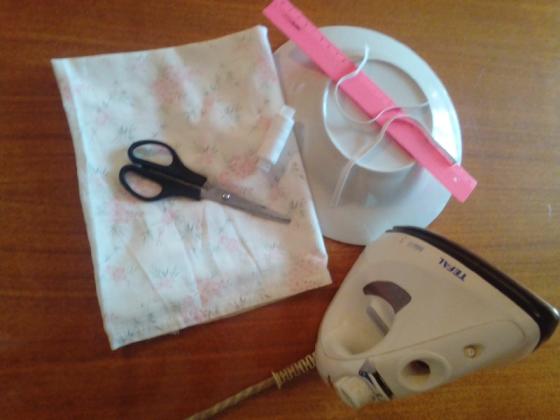 Кусок плотной хлопчатобумажной ткани;Тарелка диаметром 25-28 см (маска для взрослого), диаметром 23 см (маска для подростка) и диаметром 20 см (маска для ребёнка);Резинка – 2 отреза длиной 15 – 20 см;Ножницы;Иголка с ниткой;Утюг (для отпаривания готовой маски).1.Берём тарелку и чертим по ней круг на ткани.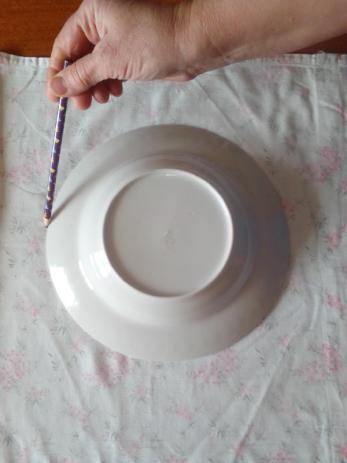 Выстригаем ножницами круг.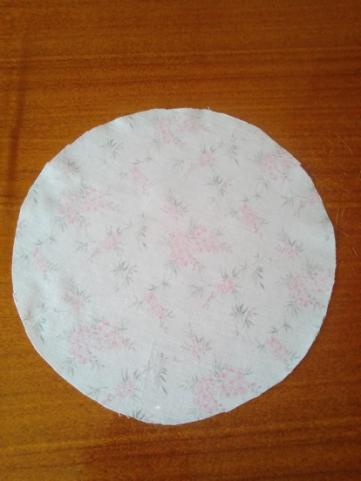 Нам нужно разделить круг на 4 части. Складываем круг пополам. 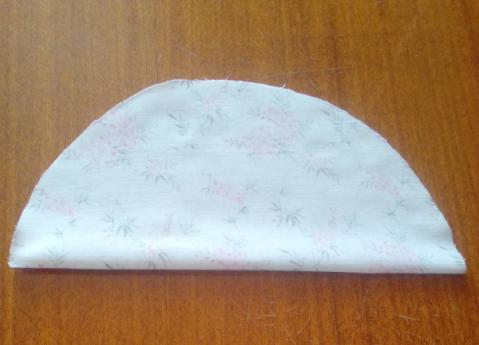 И ещё раз пополам. А затем вырезаем ножницами согнутые стороны ткани. 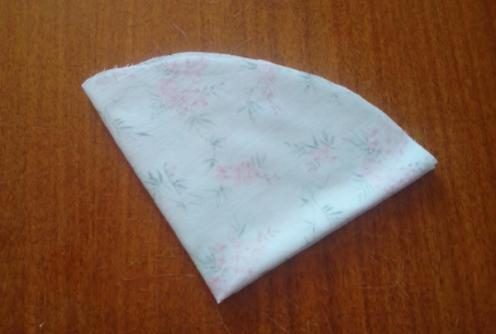 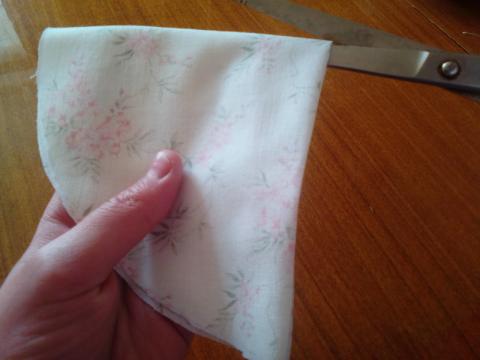 У нас получится 4 одинаковые фигуры. Складываем их парами.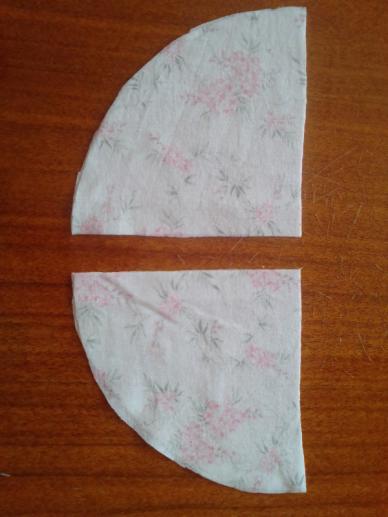 Берём две четвертинки и сшиваем внешние стороны бывшего круга. Шьем вручную, делая шов как можно более плотным.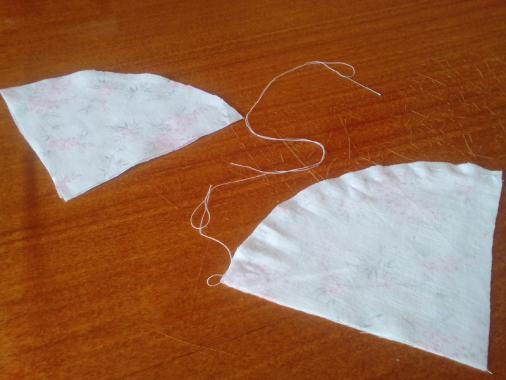 У нас получится 1 слой маски. Развернем ее лицевой стороной к себе.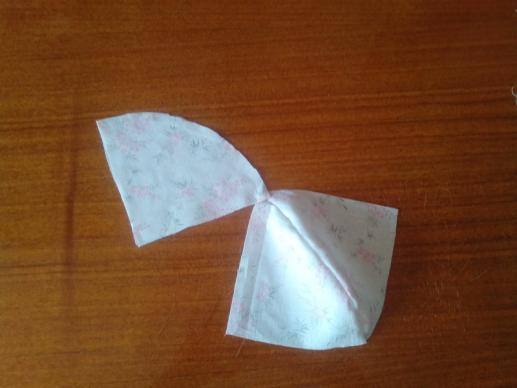 Точно таким же способом сшиваем две оставшиеся четвертинки и накладываем второй слой маски на первый. Оба слоя должны быть наложены друг на друга лицевыми сторонами. То есть мы видим изнаночные стороны каждого слоя.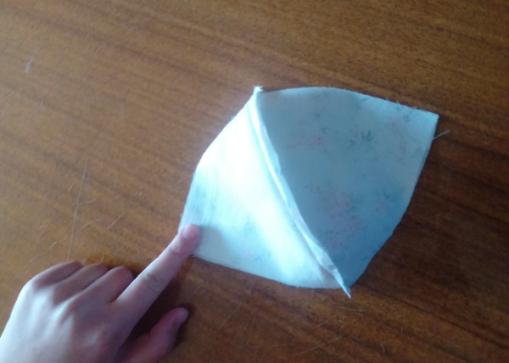 Сшиваем оба слоя по периметру. Один уголок не прошиваем до конца, чтобы там осталась дырочка, через которую мы вывернем маску на лицевую сторону. 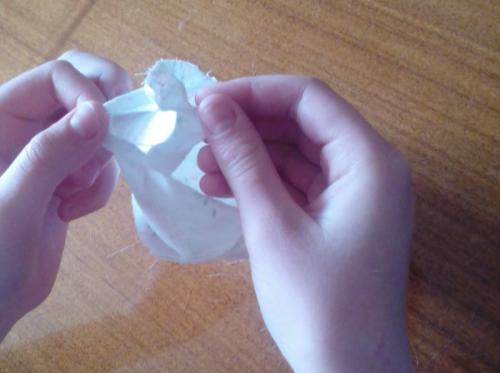 Выворачиваем маску на лицевую сторону через оставленную дырочку. Вот такая основа у нас получилась.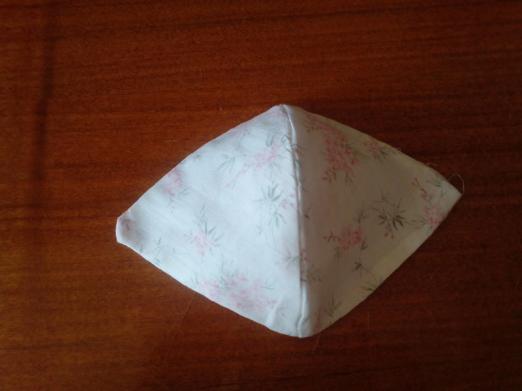 Утюгом проглаживаем все швы, особенно уголочки. Особенно тщательно прогладьте уголок, который мы не зашивали, заправляя не зашитые края внутрь маски.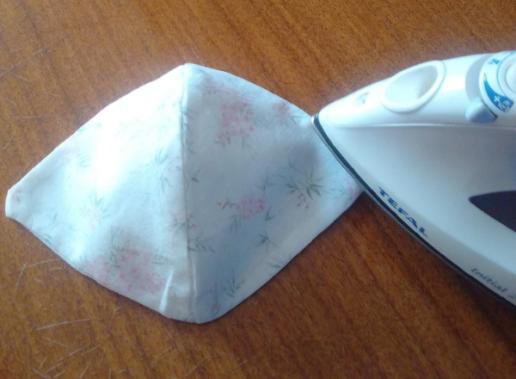 Теперь нам осталось завернуть уголки маски внутрь и прошить их так, чтобы можно было продеть резинки. Заворачиваем уголок внутрь в 2 приёма на ту сторону маски, которая будет прилегать к лицу. Вот таким образом. 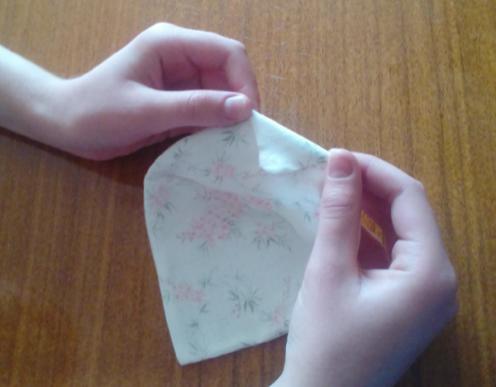 Проделываем то же самое с другим уголком. Заодно зашьётся и оставленная дырочка. Продеваем резинки. На взрослую маску берём резинки по 20 см каждая, на подростка- 18 см, на детскую маску – 15 см. Завязываем резинки в крепкий узелок. Прячем его в складке, которую мы только что сшили.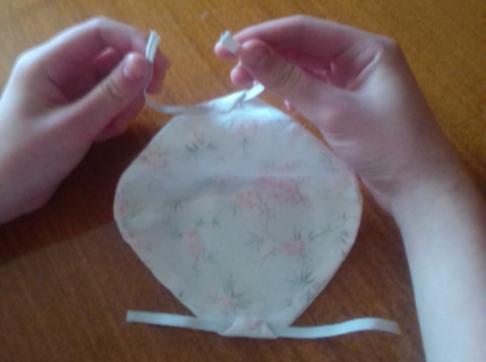 Наша многоразовая защитная маска готова!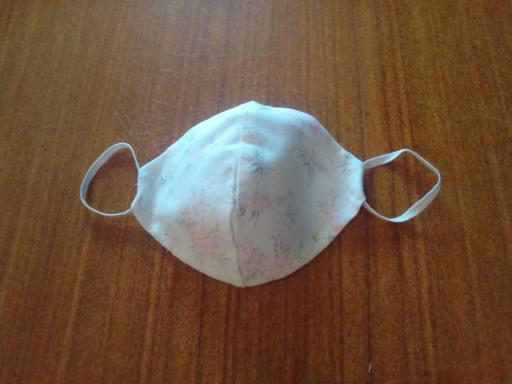 Перед  использованием маску нужно:стирать с мылом или моющим средством;хорошо обработать утюгом с функцией подачи пара; после парообработки маску нужно прогладить горячим утюгом без пара. Многоразовую защитную маску необходимо проглаживать горячим утюгом каждые 2 часа.Всем здоровья и добра!